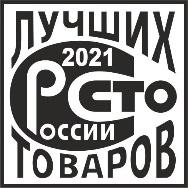 Информационное письмоПРЕДПРИЯТИЯ-УЧАСТНИКА КОНКУРСА(пояснения к заполнению см. на странице 5)Ответственный за заполнение информационного письма __________________________________________(Ф. И. О.)Дата заполнения 						«____» «_____________» 2021 г.Согласовано с финансовой или бухгалтерской службой.М.П.Контакты бухгалтерии МОО «АПК»: 
e-mail: stobest@yandex.ru, тел. (499) 236-55-40ПОЯСНЕНИЯ К ИНФОРМАЦИОННОМУ ПИСЬМУ (для справки)1.1.	Информационное письмо − обязательный документ для участников федерального этапа конкурса Программы «100 лучших товаров России», на основании которого оформляются бухгалтерские документы.1.2.	Заполненное письмо согласовывается с финансовой или бухгалтерской службой предприятия.1.3.	Оригинал информационного письма направляется в Региональную комиссию по качеству (РКК) в составе комплекта документов предприятия.1.4.	На основании данных информационного письма и Итогового протокола РКК МОО «Академия проблем качества» (МОО «АПК») выставляет предприятию счет на оплату УСЛУГ за участие в федеральном этапе конкурса по количеству товаров, указанных в п.1 Информационного письма. 1.5. Закрывающие финансовые документы выписываются и отправляются предприятиям-участникам после подведения итогов конкурса, в соответствии с календарным планом  http://100best.ru/content/costav-paketa-osnovnyh-organizacionnyh-i-metodicheskih-dokumentov.Контакты бухгалтерии: e-mail: stobest@yandex.ru, тел. (499) 236-55-40	По требованию предприятия МОО «АПК» направляет оригинал счета почтой на указанный в информационном письме почтовый адрес.1.5.	На основании счета  в течение 10 (десяти) рабочих дней, но не позднее 24 сентября 2021 г., предприятие вносит  на расчетный счет МОО «АПК» сумму, указанную в счете.1.6.   В  конкурсе  Программы 2021 года действует договор публичной оферты, размещенный на сайте Конкурса по адресу http://100best.ru/content/costav-paketa-osnovnyh-organizacionnyh-i-metodicheskih-dokumentov. Настоящая публичная оферта на оказание услуг (далее договор) заключается путем акцепта настоящего договора без подписания сторонами. Акцептом настоящей публичной оферты является факт оплаты Заказчиком услуг, предоставляемых Исполнителем в соответствии с разделом 3 настоящего Договора. Акцепт признается полным и безоговорочным и подтверждает, что Заказчик ознакомлен и согласен со всеми условиями договора (пункт 2 ст.437 Гражданский Кодекс РФ).  Для оплаты достаточно приложить к счету распечатанный с сайта договор.1.7.	В период проведения конкурса предприятия обязаны в течение 3-х рабочих дней письменно информировать МОО «АПК» об изменениях указанных в информационном письме реквизитов для правильного ведения базы данных, оформления финансовых документов (акта выполненных работ, счета-фактуры) и доставки их предприятию.ПРИМЕЧАНИЕ:1. При оплате УСЛУГ за участие в федеральном этапе конкурса предприятию-плательщику в назначении платежа необходимо указывать:«Предоплата за оказание услуг по проведению федерального этапа конкурса Программы «100 лучших товаров России» 2021 года по счету № ХХХХ ЗА «НАИМЕНОВАНИЕ ПРЕДПРИЯТИЯ-КОНКУРСАНТА».2. Сумма платежа, указанная в счете, зависит от количества позиций номинированных товаров, обозначенных в информационном письме, и составляет: (17 000 руб. × N) – для всех товаров, кроме изделий народных и художественных промыслов(9 912 руб. × N) – для изделий народных и художественных промысловгде N – количество товаров (услуг)Приложениек финансовым условиямВсероссийского конкурса Программы 
«100 лучших товаров России» 2021 годаПоложение о предоставлении скидки на участие 
во Всероссийском конкурсе Программы «100 лучших товаров России»Настоящее Положение регламентирует общие условия, порядок, перечень и размер предоставления скидки в 2021 году для предприятий (организаций), принимающих участие во Всероссийском конкурсе Программы «100 лучших товаров России» (далее – Конкурс).1. Общие положения1.1.	Для предприятий (организаций), принимающих участие в Конкурсе 2021 года действует скидка. Под скидкой понимается уменьшение стоимости участия на фиксированный период времени на установленную финансовым условием величину.1.2.	Настоящее Положение определяет размер скидки, условия и порядок ее предоставления.1.3.	Величина скидки определяется в процентном выражении от стоимости участия.2. Вид скидки2.1.	Устанавливается следующий размер скидки при оплате за участие в Конкурсе:2.1.1.	Скидка 10 % от стоимости одного товара для предприятий (организаций), представившим на конкурс 10 и более товаров.2.1.2.	Порядок предоставления скидки: Основанием для предоставления скидки предприятию (организации) на оплату услуг по проведению федерального этапа конкурса Программы является наличие в МОО «Академия проблем качества» Итогового протокола РКК и Информационного письма предприятия.№Наименования реквизитаНаименования реквизитаИнформация предприятияИнформация предприятияИнформация предприятия1223331Количество товаров, номинированных на федеральный этап конкурса согласно Итогового протокола РКК (цифра) / из них изделий народных и художественных промыслов (цифра)Количество товаров, номинированных на федеральный этап конкурса согласно Итогового протокола РКК (цифра) / из них изделий народных и художественных промыслов (цифра)Кол-во товаров (ассортиментная группа не более 4-х типовых  представителей в одной заявке)Кол-во товаров (ассортиментная группа не более 4-х типовых  представителей в одной заявке)Кол-во изделий народных ихудожественных промыслов1Количество товаров, номинированных на федеральный этап конкурса согласно Итогового протокола РКК (цифра) / из них изделий народных и художественных промыслов (цифра)Количество товаров, номинированных на федеральный этап конкурса согласно Итогового протокола РКК (цифра) / из них изделий народных и художественных промыслов (цифра)2Краткое наименование предприятия (организации)Краткое наименование предприятия (организации)3Полное наименование предприятия (организации) согласно Учредительных документов.Полное наименование предприятия (организации) согласно Учредительных документов.4Юридический адрес предприятия (организации) согласно Учредительных документов.Юридический адрес предприятия (организации) согласно Учредительных документов.5Почтовый адрес предприятия (организации) для отправки отчетных финансовых документовПочтовый адрес предприятия (организации) для отправки отчетных финансовых документов6Код предприятия по ОКПОКод предприятия по ОКПО7ИНН ИНН 8КПП КПП 9Код города Контактный телефон10Код городаФакс11E-mailE-mail12Контактное лицоКонтактное лицо13Представлять оригинал счета (да/нет)Представлять оригинал счета (да/нет)14Возможен обмен документами по ЭДО через СБИС++ (Тензор)Возможен обмен документами по ЭДО через СБИС++ (Тензор)